МБУК «Централизованная библиотечная система»Городская детская библиотека 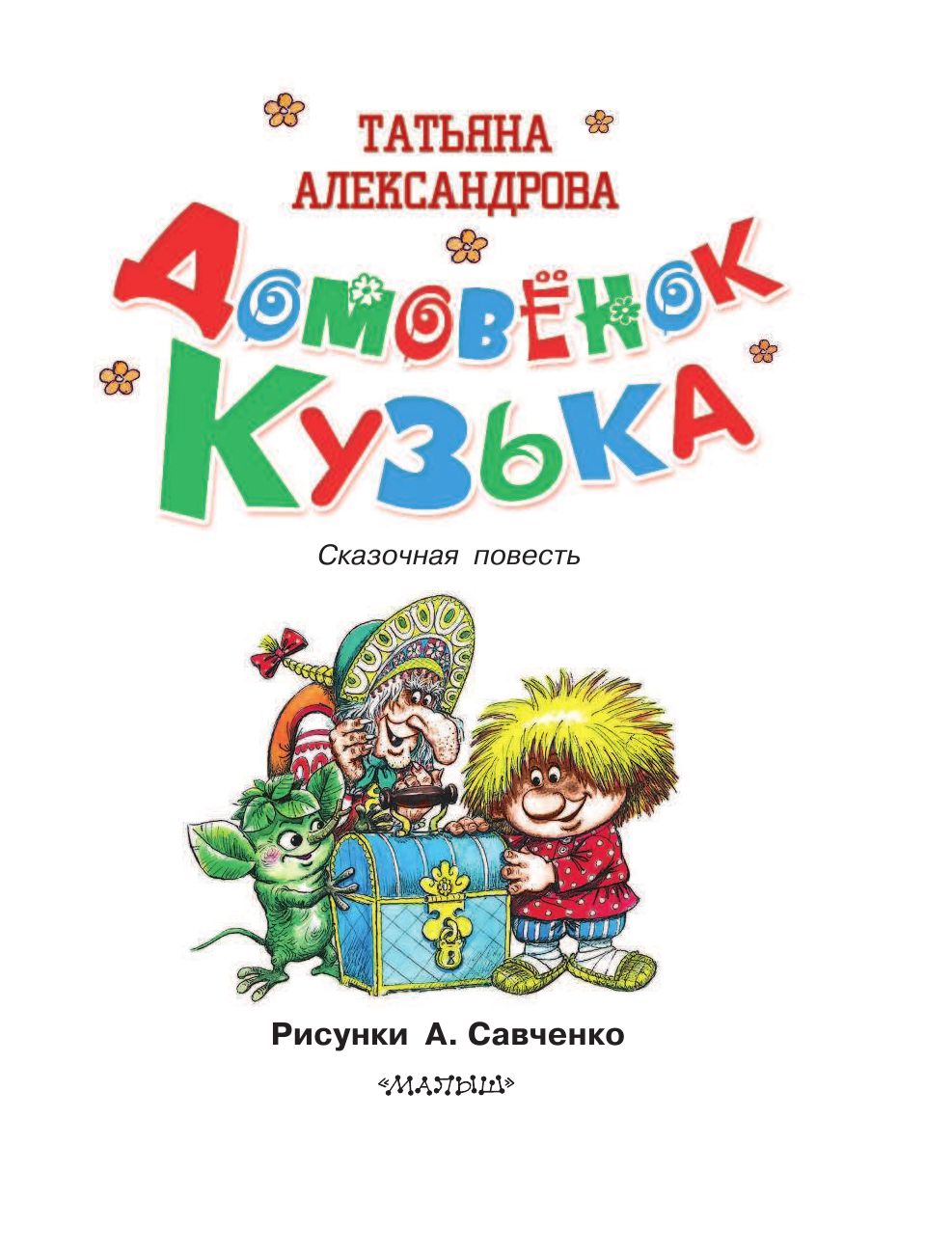 и веселые друзья Татьяны АлександровойАннотированный список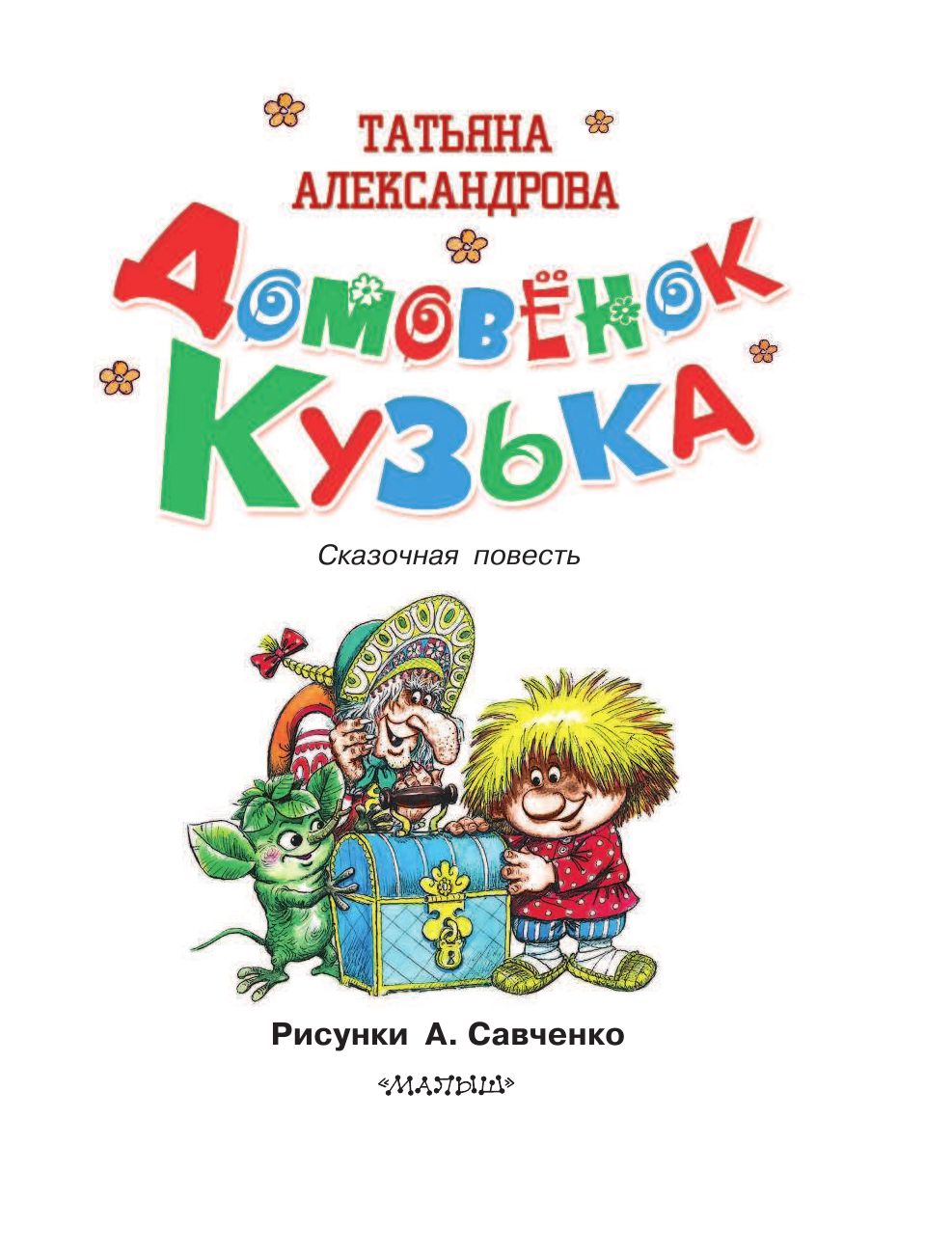 Игрушки для ёлкиМы делали сами:И Деда МорозаС большими усами,И крошку - СнегурочкуВ шубке богатой ...(Л. Зеленевская) г. Отрадный, 2019 г.		 Дорогие читатели!Смешной непоседа, потомственный домовой, Кузя ворвался в дома и квартиры юных зрителей 1980-ых годов с боевым кличем: «Нафаня! Наших бьют!» «Мамой» любимого сказочного героя стала писательница и мультипликатор Татьяна Александрова. Домовенок Кузя родился 8 октября 1972 года.Что вы знаете про домовенка Кузьку? Он сообразительный, немного хитрый и смешной, а еще очень добрый и любому старается помочь. С ним всегда интересно и весело!  Прочитав веселые сказки про домовенка Кузьку, вы обязательно подружитесь с ним и узнаете о том, как он познакомился с девочкой Наташей и откуда он пришел!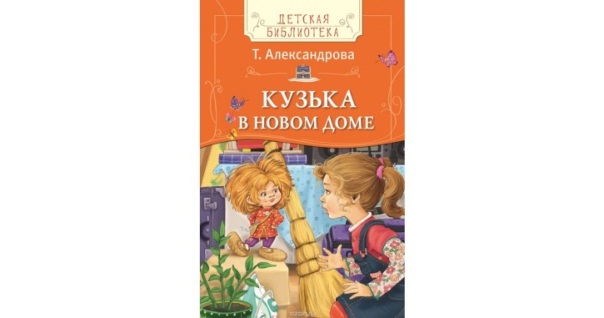 Александрова, Т.И.  Кузька в новом доме / Т.И. Александрова. – Москва: Росмен, 2017. – 48 с.Дом без хозяина - сирота. А уж новенький дом - тем более. Но когда в квартире, где живет девочка Наташа, появился домовенок Кузька, жизнь пошла совсем по -новому, по - волшебному! Александрова, Т.И. Домовенок Кузька у Бабы - Яги / Т.И. Александрова. – Москва: Астрель, 2009. – 92 с.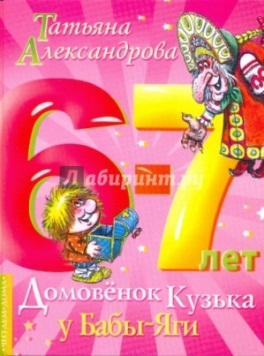 Бездельный домовой - разве это домовой? Ведь у домовых дел полным - полно!И Кузьке надо успеть во все концы леса, поиграть со своими друзьями - Лешиком и домовятами, подраться с кикиморами, а самое главное - победить Зло Многоликое.А также советуем прочитать другие истории про домовенка и его веселых друзей: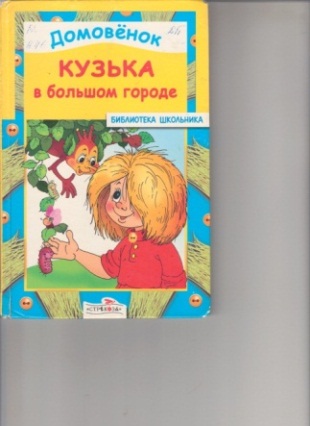 Александрова, Т.И. Домовенок Кузька / Т.И. Александрова. – Москва: Астрель, 2007. – 79 с.Александрова, Т.И. Кузька / Т.И. Александрова. – Москва: Дрофа - Плюс, 2005. – 144 с.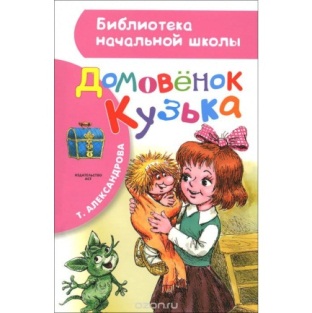 Александрова, Т.И. Домовенок Кузька. Кузька в новом доме. Кузька в лесу / Т.И. Александрова. – Москва: АСТ, 2015. – 76 с.Александрова, Т.И. Домовенок Кузька в новом доме. Кузька и лесу / Т.И. Александрова. – Москва: Астрель, 2009. – 92 с.Домовенок Кузька в большом городе. – Москва: Стрекоза, 2008. – 78 с.Берестов, В.Д., Александрова, Т.И. Кузька / Т.И. Александрова. – Москва: Дрофа, 2001. – 352 с. 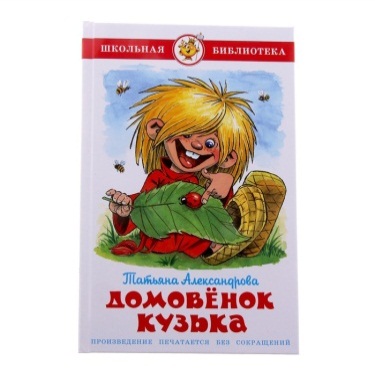 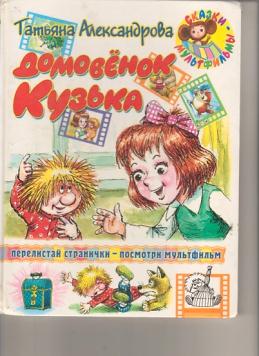 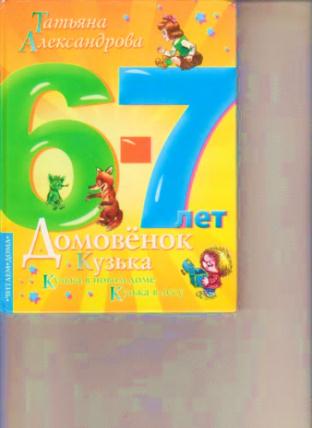 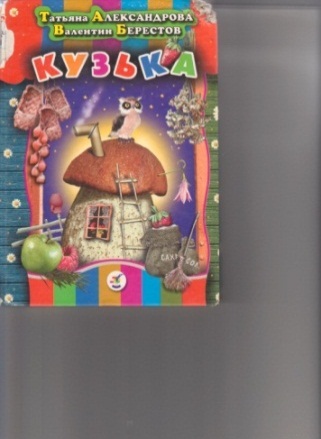 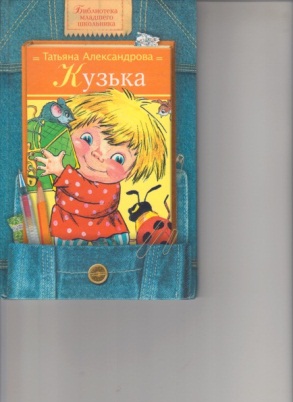  Александрова, Т.И., Берестов, В.Д. Катя в игрушечном городе / Т.И. Александрова, В.Д. Берестов. – Москва: Дрофа, 2001. – 480 с.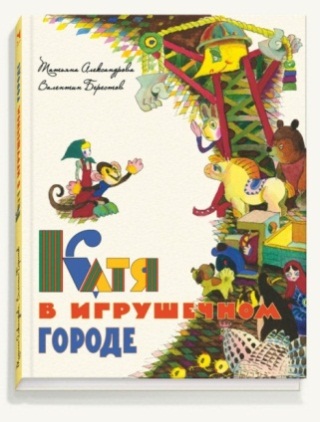 Удивительные приключения маленькой куклы Кати начинаются, когда расшалившаяся обезьянка забирает Катю из шкафа и знакомит ее с остальными игрушками. И никогда прежде не покидавшая свою застекленную полку Катя попадает в настоящий игрушечный город…Прочитайте стихотворные строчки и подберите рифму, вставив подходящие слова вместо точек. 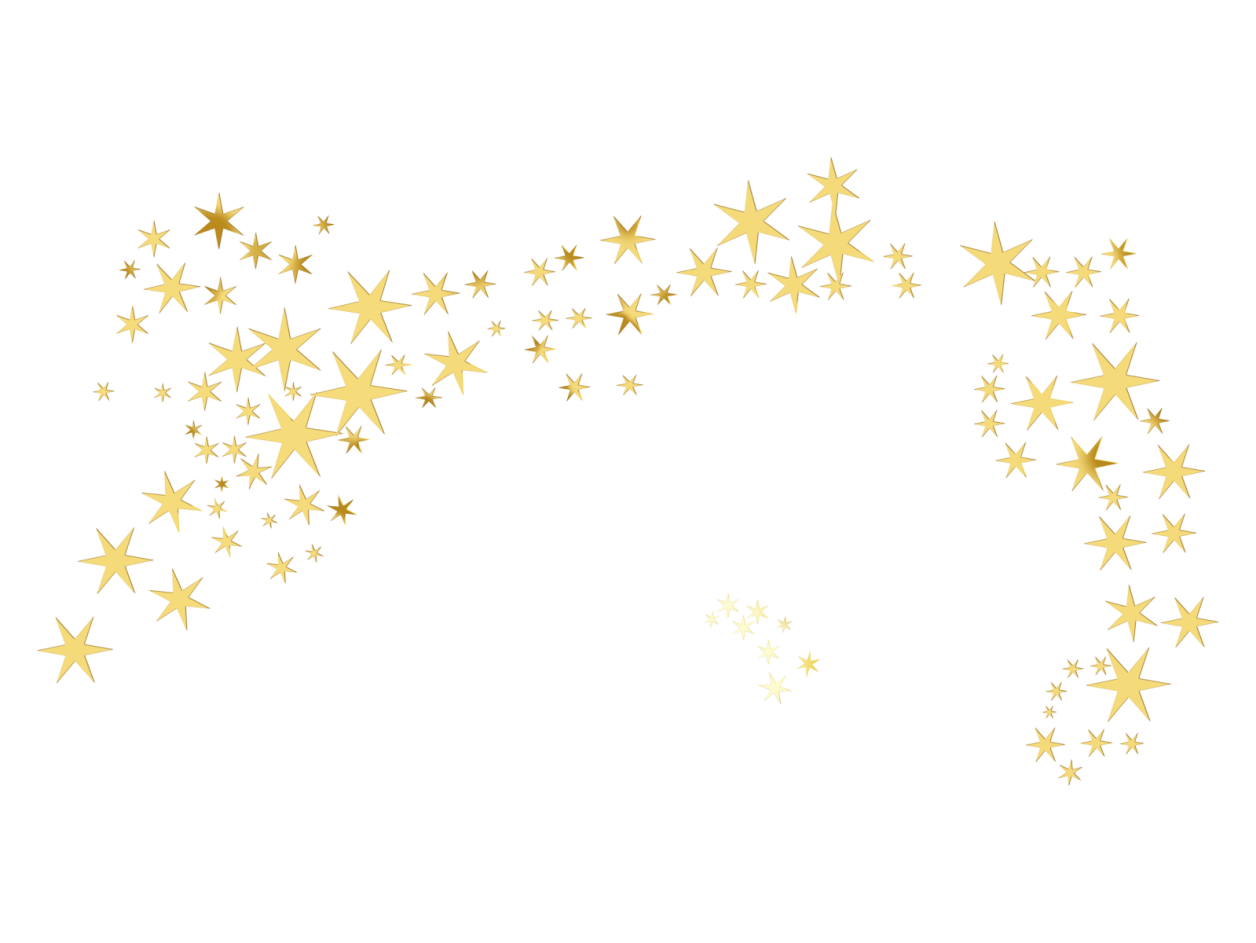 Разгадав загадки, вы узнаете, где могут жить домовые.В доме добрый домовойПоселился за …Для мышей наделал дырИ таскал туда им ...Дымоход трухой забилДым чтоб зря не …Все двери ДомовойПоломал замок двернойЧтобы ночью был и днемДля гостей распахнут … Дали братьям теплый дом, Чтобы жили впятером. Брат большой не согласился И отдельно поселился … 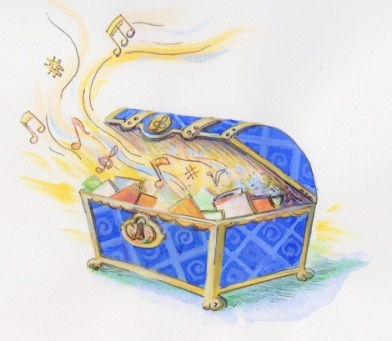 Ждем Вас в библиотеке!Наш адрес:г. Отрадный, ул. Победы, д. 15тел.: 2-24-03E-mail: csdb.otradny@yandex.ruНаша страница в соц. сети «в контакте»:https://vk.com/id247903419Часы работы: Вторник – Пятница: с 11:00  до 18:00Суббота, воскресенье: с 10:00 до 17:00Понедельник - выходной Составитель: Писчасова М.В. - библиотекарь Городской детской библиотекиОтветственный за выпуск: Гущина Л.Х. - зам. директора ЦБС по работе с детьми.